1.Раскрась картинку. Повтори как нужно вести себя в магазине.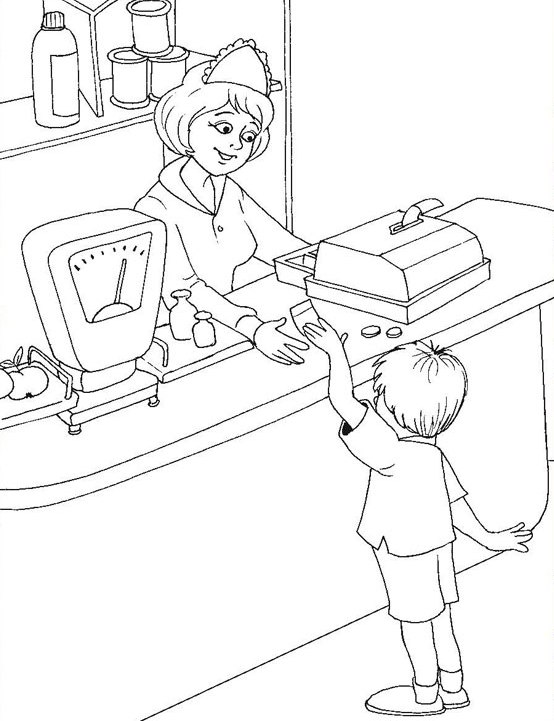 